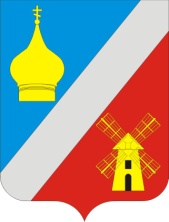 АДМИНИСТРАЦИЯФедоровского сельского поселенияНеклиновского района Ростовской областиРАСПОРЯЖЕНИЕ08 апреля 2021г.                                 №   34                                с. Федоровка 	В соответствии с ч. 6 ст. 17, ч. 13 ст.21  Федерального закон № 44-ФЗ от 05.04.2013 г. «О контрактной системе в сфере закупок товаров, работ, услуг для обеспечения государственных и муниципальных нужд»:1. Ведущему специалисту Администрации Федоровского сельского поселения (О.В. Карпенко):1.1. Внести изменения в план-график товаров, работ и услуг для обеспечения муниципальных нужд Федоровского сельского поселения на 2021 финансовый год и плановый период 2022 и 2023 годов, в части проведения электронного аукциона для заключения контракта на:- Проведение работ по замене ограждения на территории гражданского кладбища в с. Федоровка Федоровского сельского поселения Неклиновского района Ростовской области.Начальная (максимальная) цена контракта составляет: 460 010 (четыреста шестьдесят тысяч десять) рублей 00 копеек 2. В течение трех рабочий дней с даты настоящего распоряжения опубликовать измененные план закупок и план-график в Единой информационной системе (ЕИС).3. Настоящее распоряжение вступает в силу с момента подписания.4. Контроль за исполнением настоящего распоряжения оставляю за собой.Глава Администрации Федоровского сельского поселения                                                          Л.Н. Железняк«О внесении изменений в план-график товаров, работ и услуг для обеспечения муниципальных нужд Федоровского сельского поселения на 2021 финансовый год и плановый период 2022 и 2023 годов» 